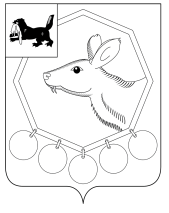 РОССИЙСКАЯ  ФЕДЕРАЦИЯИРКУТСКАЯ ОБЛАСТЬМУНИЦИПАЛЬНОЕ ОБРАЗОВАНИЕ «БАЯНДАЕВСКИЙ РАЙОН»РАСПОРЯЖЕНИЕ МЭРАот «23» марта 2015 г. № 62						с. БаяндайО создании межведомственной комиссии по обследованию условий жизни ветеранов Великой Отечественной войны на территории Баяндаевского района В соответствии с Указом Президента Российской Федерации от 25 апреля 2013 года № 417 «О подготовке и проведении празднования 70-й годовщины победы в Великой Отечественной войне 1941-1945 годов», руководствуясь ст. ст. 33, 48 Устава МО «Баяндаевский район»:1.Создать межведомственную комиссию по обследованию условий  жизни ветеранов       Великой Отечественной войны на территории Баяндаевского района.2.  Утвердить состав межведомственной комиссии по обследованию условий  жизни ветеранов Великой Отечественной войны на территории Баяндаевского района (далее – районная комиссия) (прилагается).3. Председателю комиссии в срок до 6 апреля 2015 года направить в областную комиссию итоговую информацию о ветеранах Великой Отечественной войны, нуждающихся в решении вопросов их социальной защиты.4. Настоящее распоряжение опубликовать в газете «Заря» и  на официальном сайте МО «Баяндаевский район» в информационно-телекоммуникационной сети «Интернет».5. Контроль за исполнением настоящего распоряжения  оставляю за собой.6. Настоящее распоряжение вступает в силу с момента его опубликования.Мэр МО «Баяндаевский район»А.П. ТабинаевУТВЕРЖДЕН Распоряжением мэра МО «Баяндаевский район» от 23 марта 2015 года № 62Состав межведомственной комиссии по обследованию условий  жизни ветеранов       Великой Отечественной войны на территории Баяндаевского районаЕликов Виталий Тимофеевич – заместитель мэра МО «Баяндаевский район», председатель комиссии по обследованию условий  жизни ветеранов       Великой Отечественной войны на территории Баяндаевского района (далее – районная комиссия);Батхаев Владимир Андреевич – председатель совета ветеранов МО «Баяндаевский район», заместитель председателя комиссии;Бунаева Людмила Абрамовна – главный специалист по кадровой работе и информационному обеспечению администрации МО «Баяндаевский район», секретарь районной комиссии;Члены районной комиссии:Хунгеев Федор Климентьевич – начальник отдела службы «Заказчик», строительства и ЖКХ администрации МО «Баяндаевский район»;Махутов Эдуард Борисович – архитектор администрации МО «Баяндаевский    район»;Мантатова Эльвира Алексеевна – главный врач ОГБУЗ «Баяндаевская ЦБ» (по согласованию);Мантатова Октябрина Алексеевна – директор областного государственного казенного учреждения «Управление социальной защиты населения по Баяндаевскому району» (по согласованию);Главы муниципальных образований Баяндаевского района (по согласованию).